2018–2019 MCAS Testing Schedule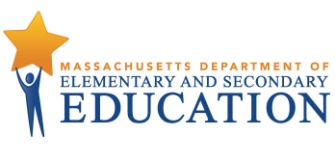 Spring 2019 MCAS Alternate Assessment for Grades 3–8 and High School Spring 2019 MCAS Tests for Elementary and Middle Schools12018– 2019 MCAS Tests for High Schools1 There will be two test sessions for each of the MCAS tests for grades 3–8. The Department will review the amount of testing time used by students doing computer-based testing in 2018 to determine the recommended testing times for spring 2019. Also in preparation for 2019, the Department will update the STE test design information on the website over the next several months (for reference, the 2018 information for all grade 3–8 tests is available).2 Note that the tests in ELA and Mathematics for grades 3–8 and 10, and grades 5 and 8 tests in STE will be computer-based tests. (Exceptions to the CBT expectation will be made for students with disabilities and first-year English learners, who may require a paper-based edition as an accommodation.)3 The spring grade 10 ELA and Mathematics tests will be next-generation, computer-based tests, and will contain two test sessions each. The spring 2019 grade 10 ELA and spring 2019 grade 10 Mathematics test designs are available. 4 Schools with technology constraints should use the primary administration dates for the maximum number of students who can test concurrently, and then use the secondary administration dates for the remainder of the students. Schools with special circumstances that cannot test all their students using the primary and secondary administration dates should email the Department’s Office of Student Assessment Services to discuss options. (Note that schools with students doing paper-based tests as an accommodation will be expected to administer the grade 10 tests concurrently to those students on the primary set of administration dates.)5 Schools may not administer the field tests on June 4 or June 5, the prescribed dates for the operational high school STE tests.Check www.doe.mass.edu/mcas/cal.html in fall 2018 for additional details on the MCAS testing schedule (i.e., make-up testing windows, test administration deadlines, recommended testing times) as well as the ACCESS for ELLs testing schedule. For planning purposes, note that test sessions in 2018–2019 will remain untimed. MCAS-Alt portfolio for students with significant disabilities MCAS-Alt portfolio for students with significant disabilities Deadline for UPS pickup of MCAS-Alt portfolio materialsFriday, March 29April–May 2019 Grades 3–8 MCAS Tests2Grades 3–8 ELA and Mathematics, and grades 5 and 8 Science and Technology/Engineering Tests (STE) computer-based testsApril–May 2019 Grades 3–8 MCAS Tests2Grades 3–8 ELA and Mathematics, and grades 5 and 8 Science and Technology/Engineering Tests (STE) computer-based testsELA test sessionsMonday, April 1–Friday, May 3 Mathematics test sessionsTuesday, April 2–Friday, May 24STE test sessionsWednesday, April 3–Friday, May 24November 2018 MCAS ELA and Mathematics Retests paper-based testsNovember 2018 MCAS ELA and Mathematics Retests paper-based testsELA Composition Sessions A and BThursday, November 8ELA Reading Comprehension Sessions 1 and 2Friday, November 9ELA Reading Comprehension Session 3Tuesday, November 13Mathematics Session 1 Wednesday, November 14Mathematics Session 2 Thursday, November 15February 2019 MCAS Biology Test paper-based testFebruary 2019 MCAS Biology Test paper-based testBiology Session 1Wednesday, February 6Biology Session 2Thursday, February 7March 2019 MCAS ELA and Mathematics Retests paper-based testsMarch 2019 MCAS ELA and Mathematics Retests paper-based testsELA Composition Sessions A and BMonday, March 4ELA Reading Comprehension Sessions 1 and 2Tuesday, March 5ELA Reading Comprehension Session 3Wednesday, March 6Mathematics Session 1 Thursday, March 7Mathematics Session 2 Friday, March 8March 2019 Grade 10 MCAS ELA Test2, 3computer-based test March 2019 Grade 10 MCAS ELA Test2, 3computer-based test Primary Administration Dates4Primary Administration Dates4     ELA Session 1 Tuesday, March 26     ELA Session 2 Wednesday, March 27Secondary Administration DatesSecondary Administration Dates     ELA Session 1 Thursday, March 28     ELA Session 2Friday, March 29May 2019 Grade 10 MCAS Mathematics Test2, 3computer-based test May 2019 Grade 10 MCAS Mathematics Test2, 3computer-based test Primary Administration Dates4Primary Administration Dates4     Mathematics Session 1Tuesday, May 21     Mathematics Session 2Wednesday, May 22Secondary Administration DatesSecondary Administration Dates     Mathematics Session 1Thursday, May 23     Mathematics Session 2Friday, May 24June 2019 MCAS STE Tests(Biology, Chemistry, Introductory Physics, Technology/Engineering)paper-based testsJune 2019 MCAS STE Tests(Biology, Chemistry, Introductory Physics, Technology/Engineering)paper-based testsSTE Session 1 Tuesday, June 4STE Session 2Wednesday, June 5May–June 2019 MCAS Biology and Introductory Physics Field Testscomputer-based administrationEach school that administers the Biology or Introductory Physics tests in June will also administer a field test to a portion of its students. May–June 2019 MCAS Biology and Introductory Physics Field Testscomputer-based administrationEach school that administers the Biology or Introductory Physics tests in June will also administer a field test to a portion of its students. STE Session 1 Monday, May 28–Friday, June 145